                        แบบฟอร์มนี้ใช้ในกรณีที่ไม่มีหลักฐานหนังสือการเชิญมาเป็นวิทยากร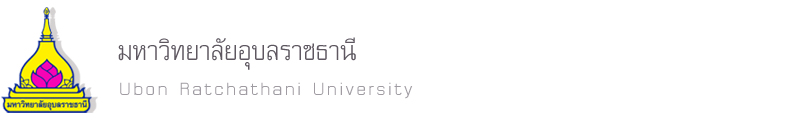                            แบบตอบรับการเป็นวิทยากร   	โครงการ.........................................................................................................   	ระหว่างวันที่...................................................................................................   	ณ...................................................................................................................ชื่อและนามสกุล...............................................................................................................ตำแหน่ง...........................................................................................................................โทรศัพท์.....................................................................................E-mail…………………………………………………………………………….หัวข้อในการเป็นวิทยากร .......................................................................................................................................................................................................................................................ช่วงเวลา...................................................................................................................รวมจำนวน.................ชั่วโมง                                                                    ......................................................                                                                  (.......................................................)                                                             ตำแหน่ง.......................................................หน่วยงานผู้จัดอบรม           ...............................................................................           .............................................................................           โทรศัพท์...................... หรือ E-mail………………………………..	สอบถามเพิ่มเติมโปรดติดต่อ..........................................           โทรศัพท์......................................................